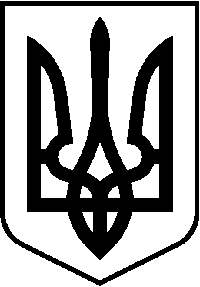  УКРАЇНА Чернівецька обласна державна адміністраціяДЕПАРТАМЕНТ  ОСВІТИ  І  НАУКИвул. Грушевського, 1,  м.Чернівці, 58010; тел. (0380372) 55-29-66, факс (0380372) 57-32-84, E-mail:  doncv@ukr.net  Код ЄДРПОУ 3930133703.10.2017  №  01-31/2464        	   На № ____________  від______________    Керівникам місцевих органів управління     освітою райдержадміністрацій, міських рад,    об’єднаних територіальних громад    Директорам підвідомчих установПро встановлення охоронно -                                                                           пожежної сигналізації														Відповідно до листа Управління поліції охорони в Чернівецькій області від 27.09.2017 № 425/43/44/3/01-2017 про встановлення охоронно-пожежної сигналізації у навчальних закладах м. Чернівці та області, Департамент освіти і науки облдержадміністрації інформує про наступне.Управління поліції охорони в Чернівецькій області надає послуги щодо цілодобового спостереження за системою охоронно-пожежної сигналізації з підключенням її до Головного пульту централізованої охорони УПО в Чернівецькій області, яке на підставі державної ліцензії та відповідних допусків проводить монтаж та обслуговування засобів пожежної сигналізації, надає послуги централізованого спостереження за станом пожежної сигналізації її миттєвим реагуванням на її спрацювання, а у випадку необхідності, залучати служби надзвичайних ситуацій.На підставі викладеного рекомендуємо встановити охоронно-пожежну сигналізацію у навчальних закладах м. Чернівці та області, а також  підключення їх до Головного пульту централізованого спостереження Управління поліції охорони в Чернівецькій області.Отримати додаткову інформацію щодо умов послуг поліції охорони можна безпосередньо в Управлінні поліції охорони в Чернівецькій області за адресою: м. Чернівці, вул. Устима Кармелюка, 9, або за телефонами:  099-0502-220;   097-0502-220;   073-0502-220;    099-4992-939. Заступник директора  Департаменту                                               Н. ПеріусПрінько С.І.Щербанович С.М. 526227